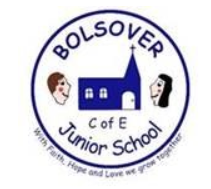 PERSON SPECIFICATION:HIGHER LEVEL TEACHING ASSISTANT QualitiesEssentialDesirableEvidenceQualifications and ExperienceQualifications and ExperienceQualifications and ExperienceQualifications and ExperienceEducation and TrainingHLTA status or equivalent, or currently working towards this XASpecialist skills/training in curriculum or learning e.g. First Aid, EYFS, Phonics, bi-lingual etc.xAWorking at National Occupational Standards Level 4XARelevant degreeXAExperienceUnderstanding of how schools work – Key Stages, Assessment, SAT’s.XA/IAt least 5 years working knowledge and experience of implementing the requirements, guidance and other relevant learning programmes/strategies.XA/IGood overall ICT competency.XA/ISpecific SkillsAbility to form and maintain appropriate professional relationships with children, teachers, support staff, parents/carers, governors, external professionals and agencies.XA/ISupport for PupilsAbility to assess the needs of children and use detailed knowledge and specialist skills to support their learning.XA/IAbility to organise and manage an appropriate learning environment and resources.XA/ISupport for TeachersAbility to plan challenging teaching and learning activities with support from the teacher.XIAbility to monitor, assess and report on pupil performance and development. XIAbility to model exemplary practice in terms of inclusion and supporting children with special educational needs and their families.XA/ISupport for the curriculumAbility to prepare and use ICT resources effectively to support learning.XA/IAbility to deliver local and national learning strategies XA/IWorking knowledge of:intervention strategies /programmes;SEND code for practice;school/national assessment systems for Key Stage 1 and Key Stage 2XA/ICommunicationExcellent communication skills both written and spoken.XA/IAbility to liaise with parents, other professionals and outside agencies.XA/IProfessional DevelopmentConstantly improve own practice/knowledge through self-evaluation, appraisal and learning with/from others.XA/IWillingness to participate in all forms of professional development.XA/IPersonal qualitiesFriendly, professional, smart and flexible.XA/IA commitment to improving the academic standards of all children.XA/ICommitment to equalities issues and to social inclusion.XA/IAbility to work independently and as part of a team.XA/IAbility to organise, lead and motivate others/a team.XA/IAbility to supervise/manage work/development of some other support staff, volunteers.XA/IOtherBeing available for attending whole school events such as sports days, parent evenings and performances as required.XIAbility to encourage participation  in structured and unstructured learning activities, including play (timetabled and during break times)XIBeing responsible for the safeguarding, health, safety and welfare of self, staff, visitors and children under your care and supervision.XA/IGood work recordSatisfactory referencesDBS clearance X